課題七  瑰麗壯觀的魏晉石窟以下主佛的造型受哪種文化影響較深？圈起適當的答案，然後在橫線上寫出理據。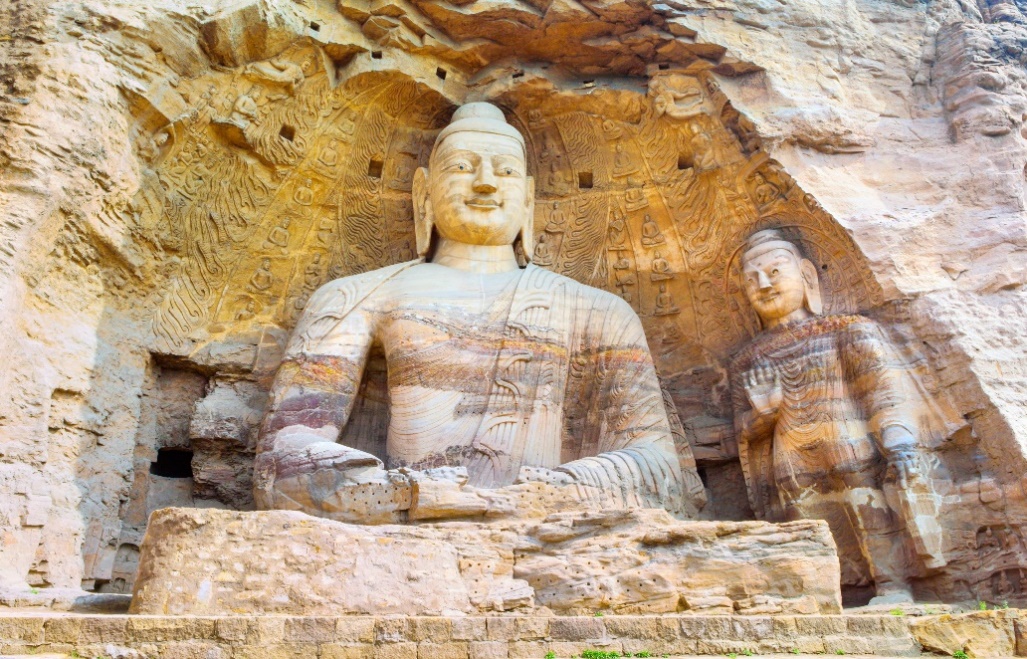 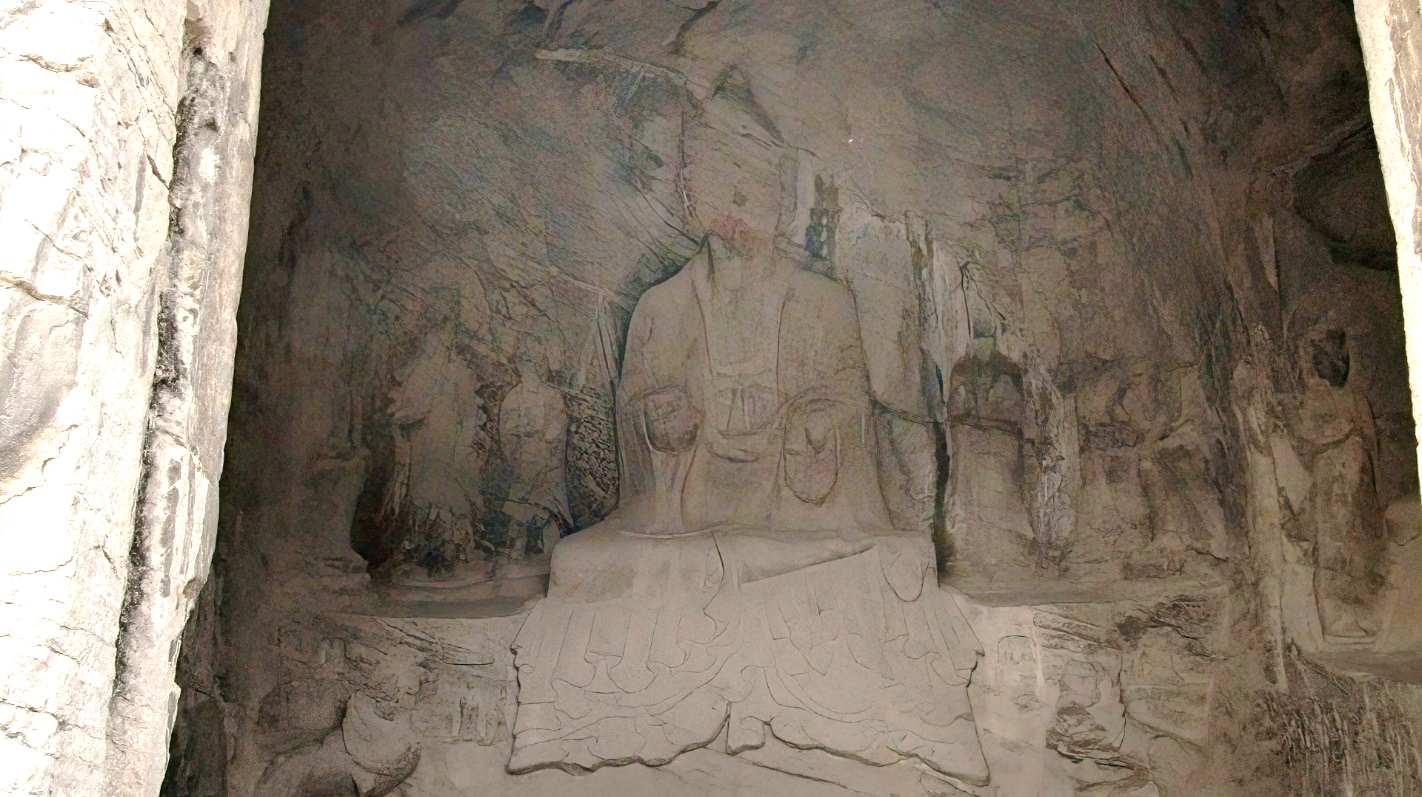 